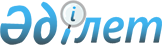 Тіркелген салықтың бірыңғай мөлшерлемелерін белгілеу туралы
					
			Күшін жойған
			
			
		
					Солтүстік Қазақстан облысы Аққайың ауданы мәслихатының 2018 жылғы 10 тамыздағы № 22-2 шешімі. Солтүстік Қазақстан облысының Әділет департаментінде 2018 жылғы 25 тамызда № 4880 болып тіркелді. Күші жойылды - Солтүстік Қазақстан облысы Аққайың ауданы мәслихатының 2020 жылғы 5 наурыздағы № 36-2 шешімімен
      Ескерту. Күші жойылды - Солтүстік Қазақстан облысы Аққайың ауданы мəслихатының 05.03.2020 № 36-2 (01.01.2020 бастап қолданысқа енгізіледі) шешімімен.
      Қазақстан Республикасының 2017 жылғы 25 желтоқсандағы "Салық және бюджетке төленетін басқа да міндетті төлемдер туралы" (Салық кодексі) Кодексінің 546-бабына, Қазақстан Республикасының 2001 жылғы 23 қаңтардағы "Қазақстан Республикасындағы жергілікті мемлекеттік басқару және өзін-өзі басқару туралы" Заңының 6 және 7 баптарына сәйкес, Солтүстік Қазақстан облысы Аққайың ауданының мәслихаты ШЕШІМ ҚАБЫЛДАДЫ:
      1. Аққайың ауданының аумағында қызметін жүзеге асыратын барлық салық төлеушілер үшін айына салық салу объектісінің бірлігіне тіркелген салықтың бірыңғай мөлшерлемелері, осы шешімнің қосымшасына сәйкес белгіленсін.
      2. Осы шешім алғашқы ресми жарияланған күнінен кейін күнтізбелік он күн өткен соң қолданысқа енгізіледі. Тіркелген салықтың бірыңғай мөлшерлемелері
					© 2012. Қазақстан Республикасы Әділет министрлігінің «Қазақстан Республикасының Заңнама және құқықтық ақпарат институты» ШЖҚ РМК
				
      Солтүстік Қазақстан облысы 
Аққайың ауданы 
мәслихатының 
XXII сессиясының төрағасы

Т. Рамазанов

      Солтүстік Қазақстан облысы 
Аққайың ауданы 
мәслихатының хатшысы

С.Мұқанов
Солтүстік Қазақстан облысы Аққайың ауданы мәслихатының 2018 жылғы 10 тамыздағы № 22 -2 шешіміне қосымша
р/с №
Салық салу объектілері
Мөлшерлемесі (айлық есептік көрсеткіштерде)
1
Бiр ойыншымен ойын өткiзуге арналған ұтыссыз ойын автоматы
1
2
Бiреуден көп ойыншының қатысуымен ойын өткiзуге арналған ұтыссыз ойын автоматы
1
3
Ойын өткiзу үшiн пайдаланылатын дербес компьютер
1
4
 Ойын жолы 
5
5
Карт
2
6
Бильярд үстелі
3
7
Астана және Алматы қалаларын және арнайы аймақты қоспағанда, уәкілетті ұйымның елді мекенде орналасқан айырбастау пункті
10